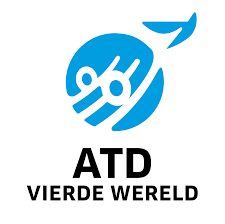 Geachte,Afgelopen vrijdag kondigde de Veiligheidsraad een versoepeling van de maatregelen aan. Er zijn daarvoor verschillende fases. Duidelijk is dat het dragen van een mondmasker heel belangrijk zal zijn. Wie het openbaar vervoer wil nemen is bijvoorbeeld verplicht een mondmasker te dragen. Het is onze zorg dat iedereen over voldoende mondmaskers kan beschikken. Het is belangrijk dat mensen in armoede over voldoende mondmaskers kunnen beschikken. Niet iedereen heeft toegang tot water; we denken daarbij aan mensen die op straat leven, maar ook niet alle gezinnen hebben toegang tot water of een wasmachine. Zelfgemaakte mondmaskers die gewassen kunnen worden, zijn voor die doelgroep niet geschikt. We horen dat mensen in armoede nu nog minder rondkomen met hun inkomen: prijzen zijn gestegen, anderen doen soms de boodschappen en brengen duurdere producten mee, men winkelt nu bij de dichtstbijzijnde winkel die niet meteen de goedkoopste is. Wanneer zij  nu ook nog mondmaskers moeten aankopen dan zal een groep mensen voor de keuze gesteld worden tussen een mondmasker of een brood kopen. Daarom willen we u als lokale overheid vragen om voor deze doelgroep voldoende gratis mondmaskers ter beschikking te stellen. Het verdelen kan via OCMW, CAW’s, dienstencentra (invullen wat voor jullie gemeente adequaat is) gebeuren. Voor de meest kwetsbare inwoners van onze gemeente zal het nodig zijn om regelmatig nieuwe mondmaskers te gaan halen. Eveneens noodzakelijk is het verschaffen van desinfecterende handgel. Naast het ter beschikking stellen van mondmaskers en handgel is goede, toegankelijke informatie rond het gebruik noodzakelijk. Hoe moet je het mondmaskers dragen? Welke mondmaskers bieden bescherming?We rekenen erop dat u bij het uitdenken van nieuwe maatregelen er alles aan doet om ervoor te zorgen dat deze toegankelijk zijn voor alle inwoners van ons land, de meest financieel kwetsbare mensen inbegrepen. Met hartelijke groeten, 